Concord Public School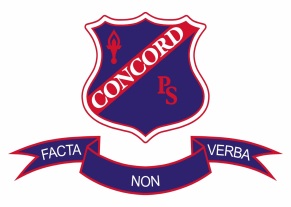 66 Burwood Road, Concord  NSW  2137 - P O Box 522 Concord  NSW  2137Telephone:  (02) 9744 8427 or (02) 9744 8452  Fax:  9744 5187Email:  concord-p.school@det.nsw.edu.au                       Scripture - 2021Dear Parents/Carers,At Concord Public School, students are taught by committed volunteer scripture and ethics teachers from our neighbouring organisations.Please indicate below which class you would like your child to attend and return the note to your child’s teacher.  Scripture classes will begin on Thursday, 25 February between 2:30pm – 3:00pm and continue throughout the year.Thank you for your support.Ms S Montgomery							           Ms A VountoulasScripture Coordinator							Principal______________________________________________________________________________Scripture Class - 2021I give permission for my child _______________________________  of class____________to attend: Roman Catholic Scripture                       	  □Islamic                                               	  □ (Not confirmed, currently looking for a teacher)Protestant                                                  	  □Greek/Russian Orthodox                          	  □Ethics Stages 2 & 3 Only                                    □Non-Scripture                                    	 □Parent/carer’s signature: _______________________________   Date: _____________